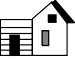 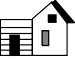 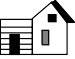 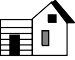 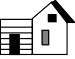 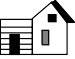 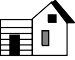 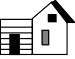 Lale	al,anla.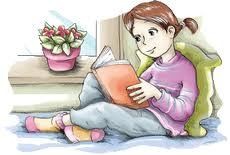 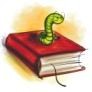 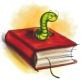 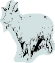 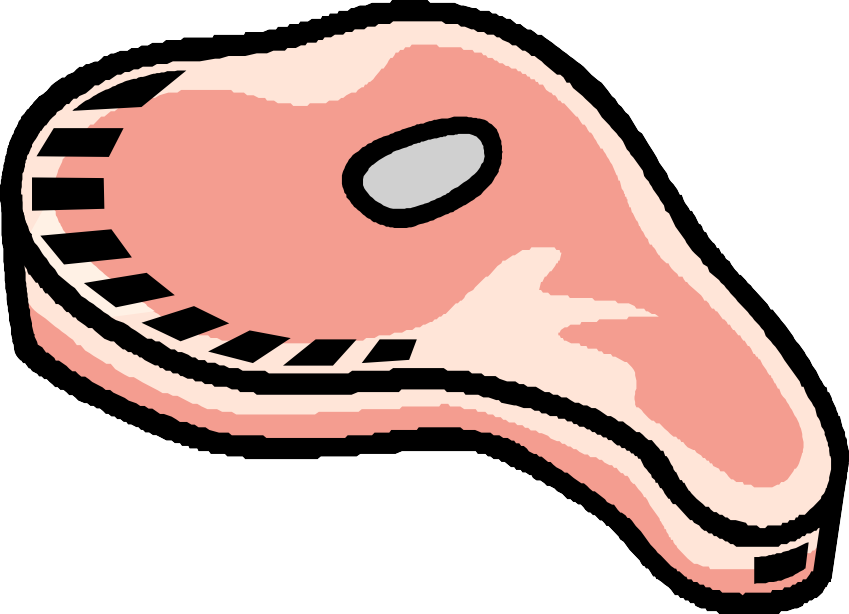 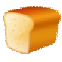 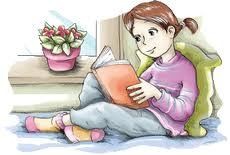 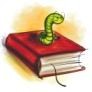 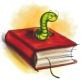 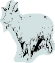 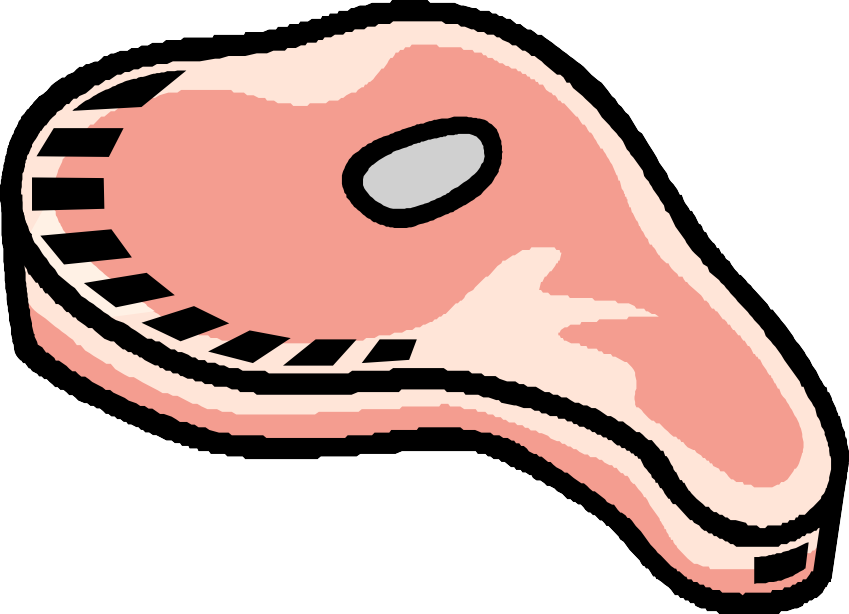 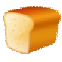 Lale,Nalan   ile		al,anlat. Altan   telli	al.Anlat Ali anlat. inat etti.Anlat nine anlat.Nil et ile nane  al.Nil   etli	al. Ela ete nane at. Ali  eti tat.Lale eti ite at. Talat eti alttan al. Altan  et neli?Atilla   anten   al. Ali ninene anten al.Altan	ile anten al.Altan  annene	ile anten al. Nil antenin telini  at.Nil anteni telli al.Ali  ata  atla. Ata  atı  atlat. Ela ata nal al. Altan atı nalla. Lale eline nal al. Nil at inat etti. Ela ata ne ettin?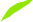 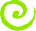 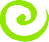 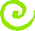 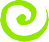 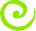 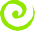 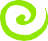 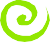 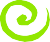 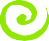 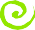 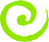 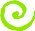 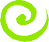 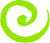 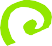 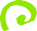 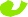 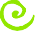 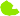 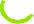 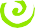 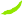 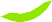 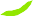 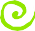 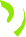 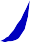 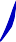 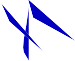 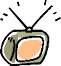 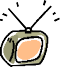 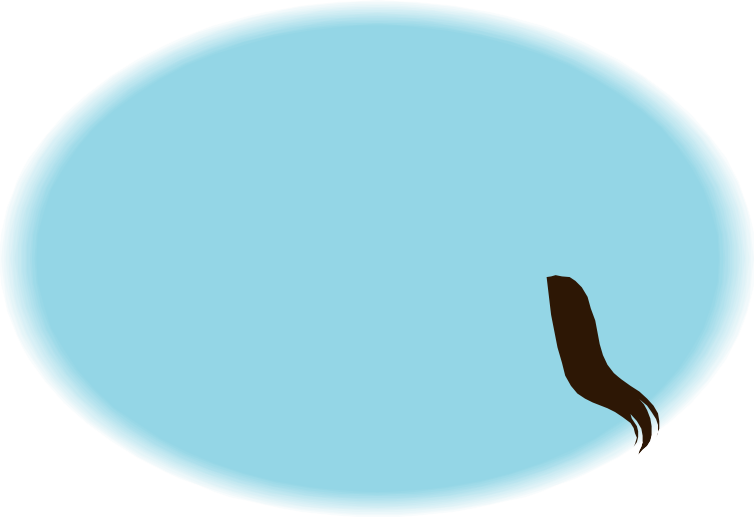 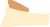 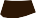 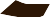 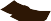 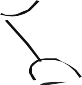 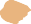 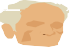 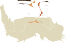 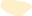 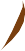 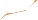 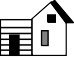 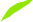 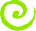 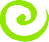 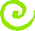 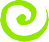 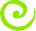 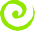 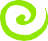 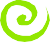 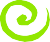 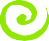 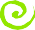 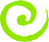 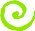 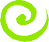 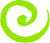 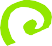 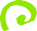 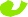 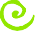 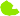 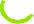 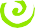 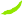 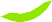 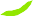 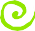 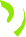 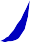 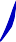 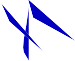 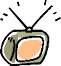 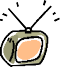 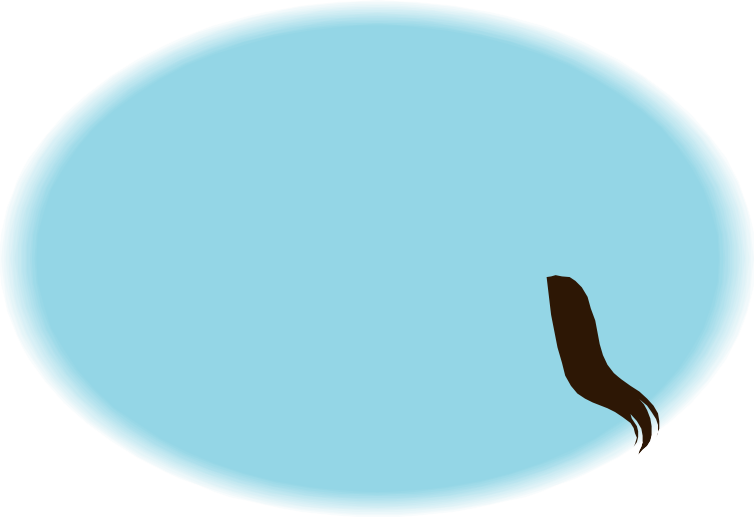 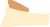 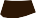 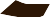 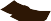 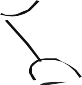 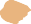 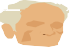 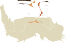 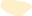 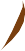 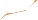 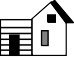 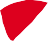 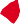 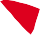 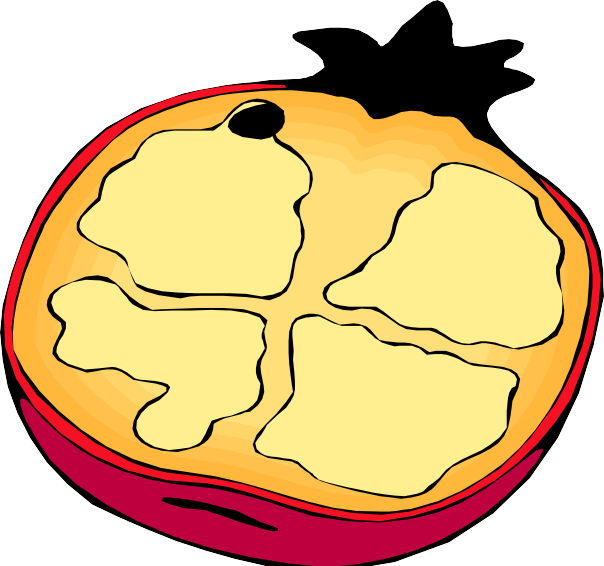 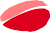 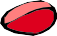 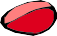 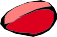 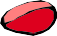 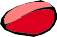 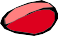 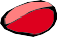 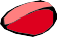 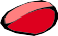 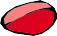 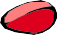 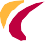 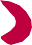 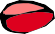 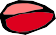 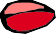 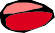 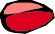 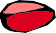 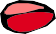 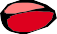 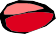 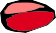 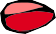 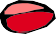 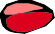 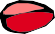 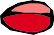 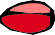 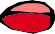 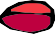 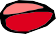 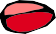 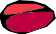 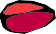 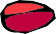 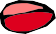 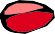 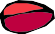 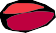 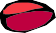 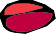 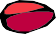 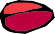 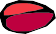 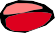 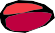 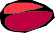 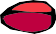 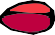 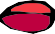 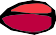 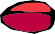 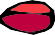 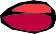 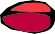 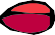 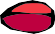 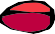 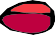 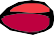 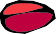 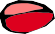 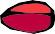 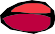 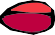 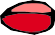 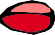 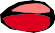 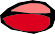 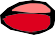 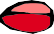 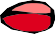 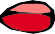 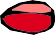 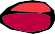 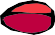 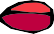 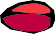 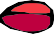 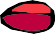 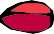 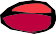 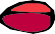 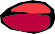 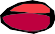 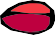 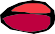 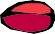 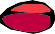 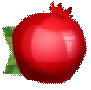 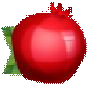 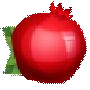 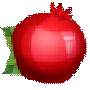 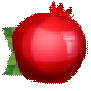 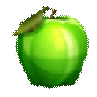 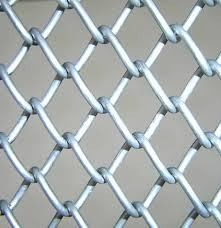 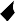 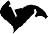 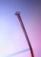 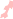 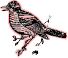 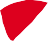 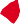 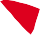 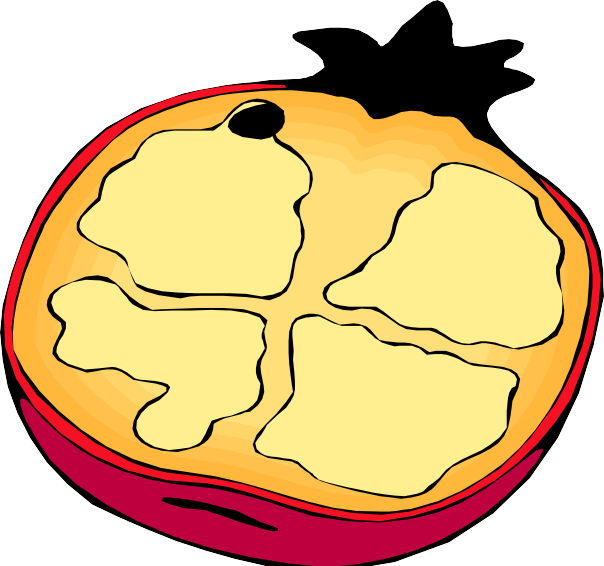 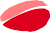 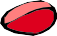 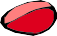 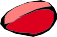 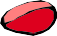 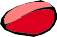 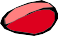 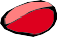 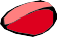 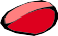 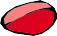 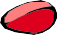 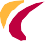 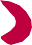 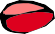 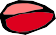 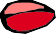 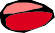 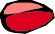 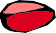 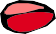 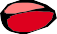 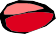 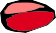 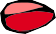 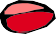 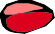 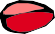 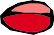 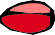 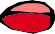 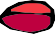 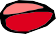 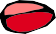 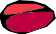 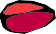 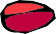 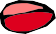 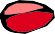 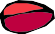 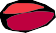 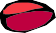 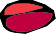 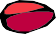 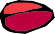 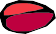 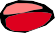 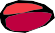 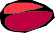 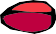 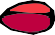 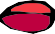 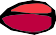 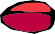 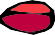 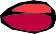 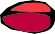 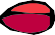 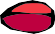 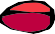 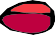 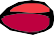 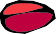 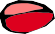 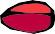 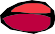 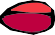 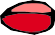 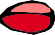 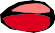 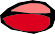 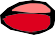 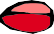 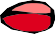 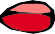 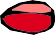 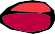 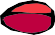 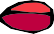 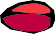 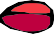 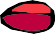 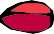 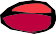 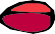 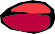 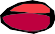 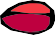 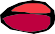 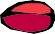 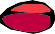 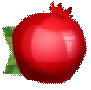 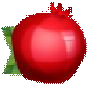 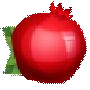 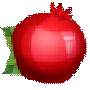 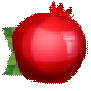 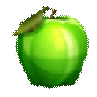 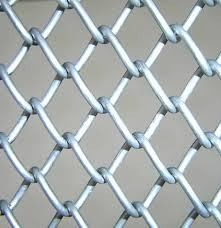 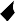 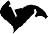 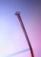 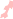 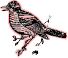 Altan		altta. Nalan			tane tane. Ela	taneli.Lale,	annene tanele. Ali,Altan’a	ile	al.Atilla  tel  ile	al. Ali    teli	le.Atilla teli eline al. Nil   telli	al.Nalan	e	at.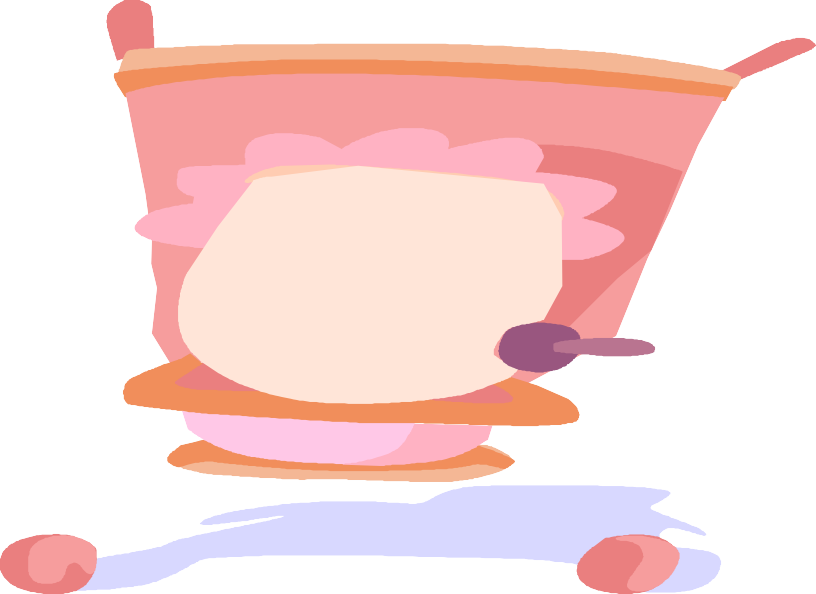 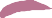 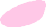 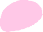 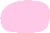 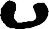 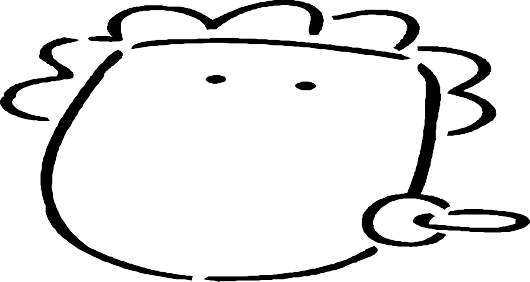 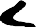 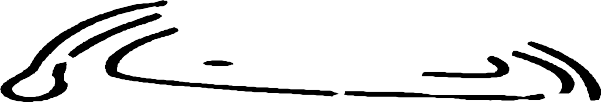 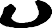 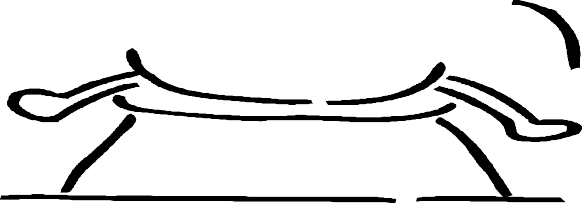 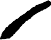 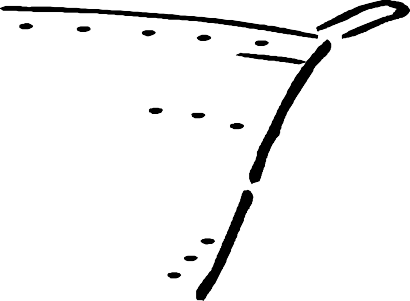 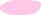 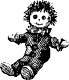 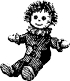 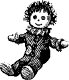 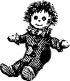 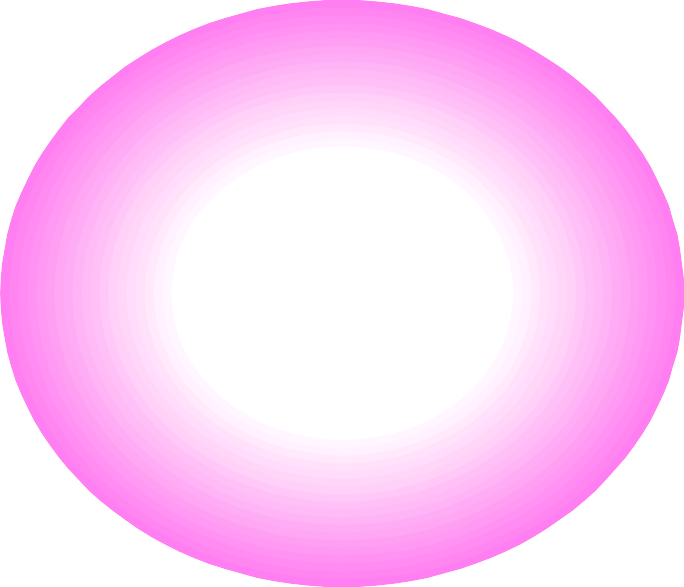 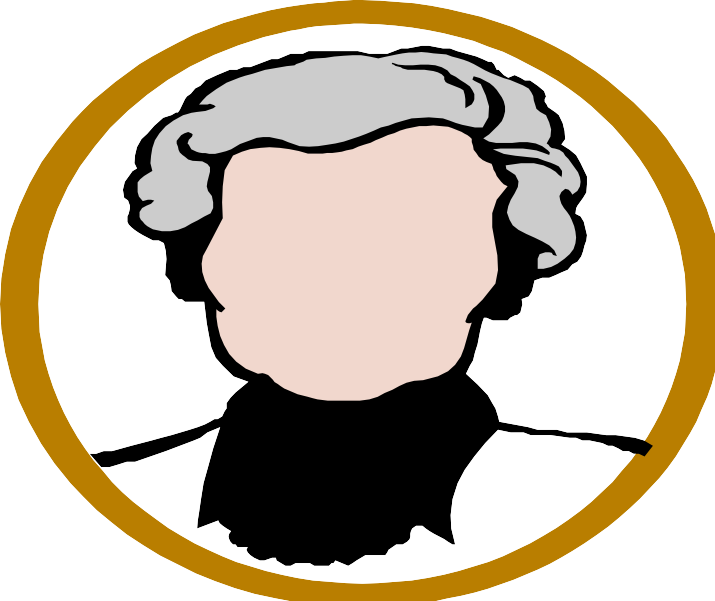 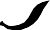 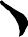 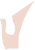 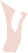 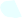 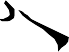 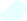 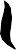 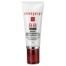 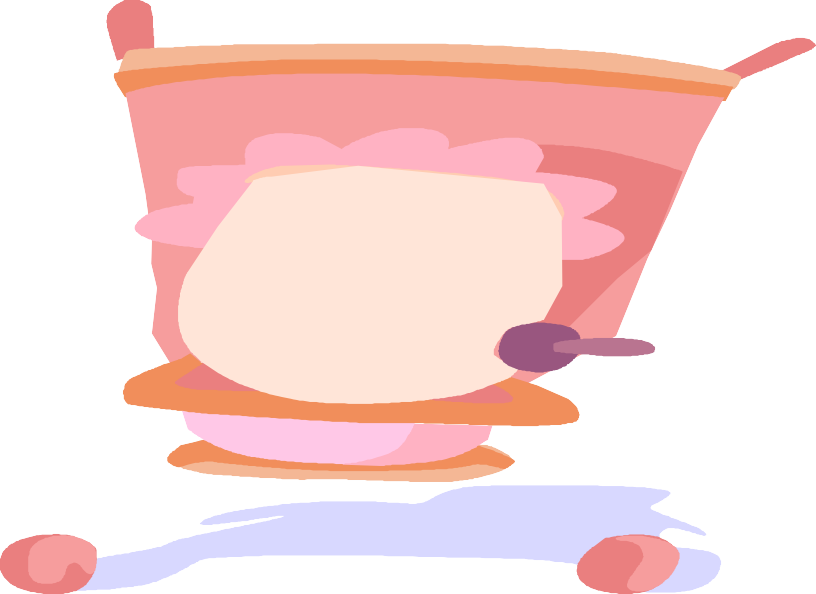 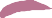 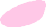 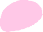 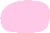 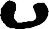 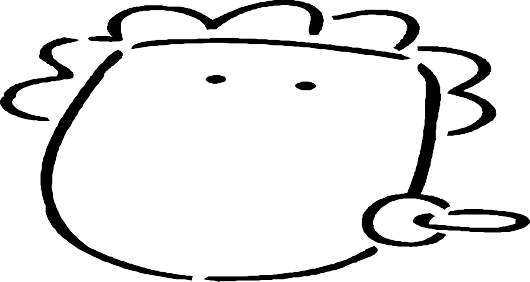 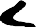 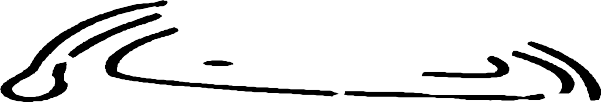 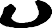 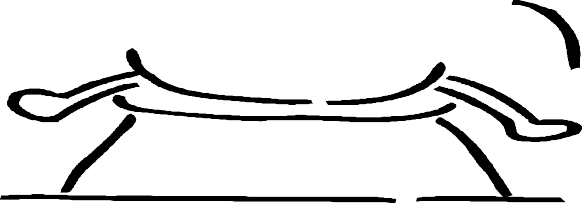 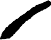 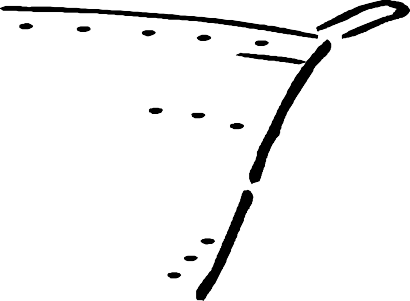 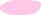 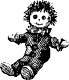 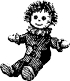 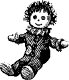 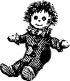 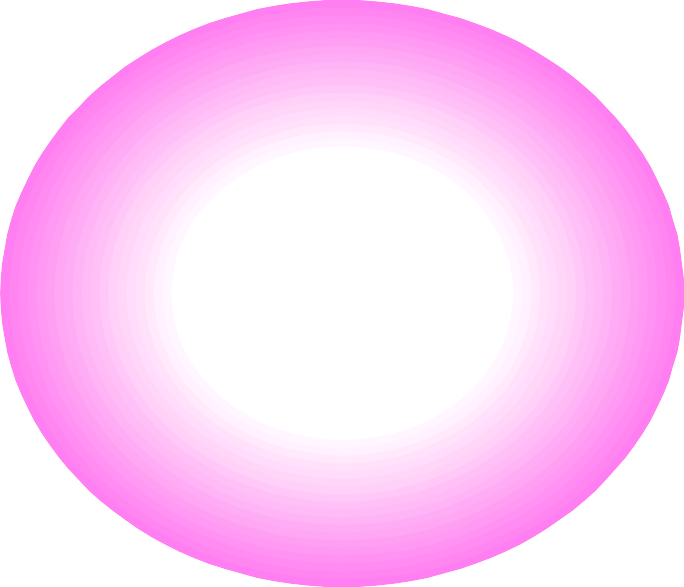 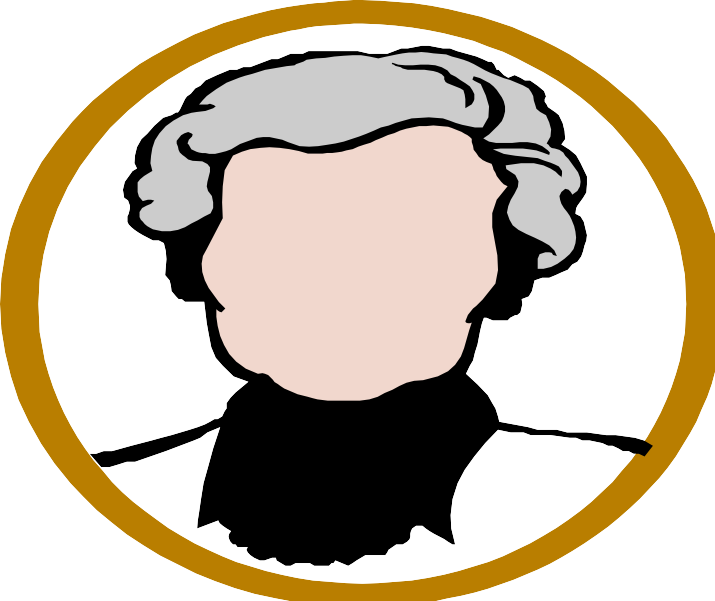 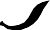 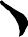 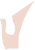 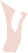 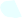 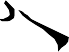 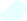 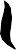 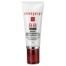 Eeeee	eeeee…Ninni	ninni. Nine ninni et.Lale ninni etti. Ela	i itele.Nalan   eltine	al.Nine inat etti. İnle nine inle.Nalan nineni inlet. İnat anne ne inat. Nine  tenine	al.Anne  eline	al.Atilla   naneli,laleli	al.